Use this form to request minor changes in existing programs (majors, minors, certificates, or specializations). The university Vice President for Academic Affairs approves minor program modifications and they are included in the Annual Minor Program Modification Summary form.University ApprovalTo the Board of Regents and the Executive Director: I certify that I have read this proposal, that I believe it to be accurate, and that it has been evaluated and approved as provided by university policy.This modification addresses a change in (place an “X” in the appropriate box):Effective date of change: Program Degree Level (place an “X” in the appropriate box):Category (place an “X” in the appropriate box):Primary Aspects of the Modification (add lines or adjust cell size as needed):Explanation of the Change:There are 3 changes to the program:The courses listed as exceptions to the CIS/CSC 300/400 list are no longer allowed.   CIS 275 is replaced by CSC 334.  CSC 363 has changed to CSC 163 so it does not need to be excluded.In the Artificial Intelligence specialization, student will complete CSC 247. This course was created last year to support the BS in AI and fits well here. CSC 479 can be removed as it would not be a viable option as the only 3-credit course to pick. In the Software Engineering specialization, CSC 334 replaces CIS 275/375 as it has in the other BS programs.  CIS 338 provides students with experience managing projects. Requiring CSC 494/498, students will apply software engineering skills in real world situations.  This experience will give the students an opportunity to work on a large project.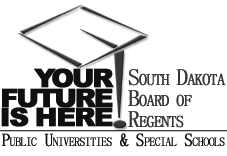 SOUTH DAKOTA BOARD OF REGENTSACADEMIC AFFAIRS FORMSMinor Program ModificationUNIVERSITY:PROGRAM TITLE:BS in Computer ScienceCIP CODE:UNIVERSITY DEPARTMENT:Beacom College of Computer & Cyber SciencesUNIVERSITY DIVISION:Beacom College of Computer & Cyber SciencesVice President of Academic Affairs or President of the UniversityDateCourse deletions that do not change the nature of the program, or distribution of courses in the program, or change of total credit hours requiredCourse additions that do not change the nature of the program, or distribution of courses in the program, or change of total credit hours requiredRevised courses in the program.AssociateBachelor’sMaster’sDoctoralCertificateSpecializationMinorMajorExisting CurriculumExisting CurriculumExisting CurriculumExisting CurriculumProposed Curriculum (highlight changes)Proposed Curriculum (highlight changes)Proposed Curriculum (highlight changes)Proposed Curriculum (highlight changes)Proposed Curriculum (highlight changes)Pref.Num.TitleCr.Hrs.Pref.Num.TitleCr. Hrs.General EducationGeneral EducationGeneral Education30General EducationGeneral EducationGeneral Education30*Majors who test directly into MATH 123 or MATH 201 will not need to complete MATH 114, but must take 3 credits of general electives.*Majors who test directly into MATH 123 or MATH 201 will not need to complete MATH 114, but must take 3 credits of general electives.*Majors who test directly into MATH 123 or MATH 201 will not need to complete MATH 114, but must take 3 credits of general electives.*Majors who test directly into MATH 123 or MATH 201 will not need to complete MATH 114, but must take 3 credits of general electives.*Majors who test directly into MATH 123 or MATH 201 will not need to complete MATH 114, but must take 3 credits of general electives.*Majors who test directly into MATH 123 or MATH 201 will not need to complete MATH 114, but must take 3 credits of general electives.Required CoursesRequired CoursesRequired Courses57Required CoursesRequired CoursesRequired Courses57CSC105Intro to Computers3CSC105Intro to Computers3CSC150Computer Science I3CSC150Computer Science I3CSC234Software Security3CSC234Software Security3CSC250Computer Science II3CSC250Computer Science II3CSC260Object Oriented Design3CSC260Object Oriented Design3CSC285Networking I3CSC285Networking I3CSC300Data Structures3CSC300Data Structures3CSC310Adv Data Structures3CSC310Adv Data Structures3CSC314Assembly Language3CSC314Assembly Language3CSC404Foundations of Computation3CSC404Foundations of Computation3CSC410Parallel Computing3CSC410Parallel Computing3CSC456Operating Systems3CSC456Operating Systems3CSC461Programming Languages3CSC461Programming Languages3CSC470Software Engineering3CSC470Software Engineering3CSC482Algorithms & Optimization3CSC482Algorithms & Optimization3CIS 332 Systems Analysis & DesignOrCIS 424 Software Dev with Agile MethOrCSC 321 Information Security ManagementCIS 332 Systems Analysis & DesignOrCIS 424 Software Dev with Agile MethOrCSC 321 Information Security ManagementCIS 332 Systems Analysis & DesignOrCIS 424 Software Dev with Agile MethOrCSC 321 Information Security Management3CIS 332 Systems Analysis & DesignOrCIS 424 Software Dev with Agile MethOrCSC 321 Information Security ManagementCIS 332 Systems Analysis & DesignOrCIS 424 Software Dev with Agile MethOrCSC 321 Information Security ManagementCIS 332 Systems Analysis & DesignOrCIS 424 Software Dev with Agile MethOrCSC 321 Information Security Management3CIS/CSC 300-400 electivesCIS/CSC 300-400 electivesCIS/CSC 300-400 electives9CIS/CSC 300-400 electivesCIS/CSC 300-400 electivesCIS/CSC 300-400 electives9Select three 300-400 level CIS/CSC courses.  (CIS 275  allowed ; CIS 350 not allowed)Select three 300-400 level CIS/CSC courses.  (CIS 275  allowed ; CIS 350 not allowed)Select three 300-400 level CIS/CSC courses.  ()Select three 300-400 level CIS/CSC courses.  ()Support CoursesSupport CoursesSupport Courses19Support CoursesSupport CoursesSupport Courses19MATH123Calculus I4MATH123Calculus I4MATH201Intro to Discrete Math3MATH201Intro to Discrete Math3MATH281Intro to Statistics3MATH281Intro to Statistics3ororMATH381Into to Prob & StatsMATH381Into to Prob & StatsMATH316Discrete Mathematics3MATH316Discrete Mathematics3Math ElectivesMath ElectivesMath Electives6Math ElectivesMath ElectivesMath Electives6MATH courses from the BS in Mathematics Major Core & Information System specialization: CSC 402, MATH 125, MATH 204, MATH 225, MATH 282, MATH 315. MATH 318. MATH 321, MATH 361, MATH 381, MATH 413, MATH 418, MATH 436, MATH 437, MATH 471, MATH 475, MATH 492MATH courses from the BS in Mathematics Major Core & Information System specialization: CSC 402, MATH 125, MATH 204, MATH 225, MATH 282, MATH 315. MATH 318. MATH 321, MATH 361, MATH 381, MATH 413, MATH 418, MATH 436, MATH 437, MATH 471, MATH 475, MATH 492MATH courses from the BS in Mathematics Major Core & Information System specialization: CSC 402, MATH 125, MATH 204, MATH 225, MATH 282, MATH 315. MATH 318. MATH 321, MATH 361, MATH 381, MATH 413, MATH 418, MATH 436, MATH 437, MATH 471, MATH 475, MATH 492MATH courses from the BS in Mathematics Major Core & Information System specialization: CSC 402, MATH 125, MATH 204, MATH 225, MATH 282, MATH 315. MATH 318. MATH 321, MATH 361, MATH 381, MATH 413, MATH 418, MATH 436, MATH 437, MATH 471, MATH 475, MATH 492MATH courses from the BS in Mathematics Major Core & Information System specialization: CSC 402, MATH 125, MATH 204, MATH 225, MATH 282, MATH 315. MATH 318. MATH 321, MATH 361, MATH 381, MATH 413, MATH 418, MATH 436, MATH 437, MATH 471, MATH 475, MATH 492MATH courses from the BS in Mathematics Major Core & Information System specialization: CSC 402, MATH 125, MATH 204, MATH 225, MATH 282, MATH 315. MATH 318. MATH 321, MATH 361, MATH 381, MATH 413, MATH 418, MATH 436, MATH 437, MATH 471, MATH 475, MATH 492MATH courses from the BS in Mathematics Major Core & Information System specialization: CSC 402, MATH 125, MATH 204, MATH 225, MATH 282, MATH 315. MATH 318. MATH 321, MATH 361, MATH 381, MATH 413, MATH 418, MATH 436, MATH 437, MATH 471, MATH 475, MATH 492MATH courses from the BS in Mathematics Major Core & Information System specialization: CSC 402, MATH 125, MATH 204, MATH 225, MATH 282, MATH 315. MATH 318. MATH 321, MATH 361, MATH 381, MATH 413, MATH 418, MATH 436, MATH 437, MATH 471, MATH 475, MATH 492Students choose one of the two specializations or ElectivesStudents choose one of the two specializations or ElectivesStudents choose one of the two specializations or ElectivesStudents choose one of the two specializations or ElectivesStudents choose one of the two specializations or ElectivesStudents choose one of the two specializations or ElectivesStudents choose one of the two specializations or ElectivesStudents choose one of the two specializations or ElectivesArtificial Intelligence/Machine Learning SpecializationArtificial Intelligence/Machine Learning SpecializationArtificial Intelligence/Machine Learning Specialization12Artificial Intelligence/Machine Learning SpecializationArtificial Intelligence/Machine Learning SpecializationArtificial Intelligence/Machine Learning Specialization12CSC 247Intro to Artificial Intelligence3CSC 386Machine Learning Fund3CSC 386Machine Learning Fund3CSC447Artificial Intelligence3CSC447Artificial Intelligence3Pick 6 credits from this listPick 6 credits from this listPick 6 credits from this list6Pick 3 credits from this listPick 3 credits from this listPick 3 credits from this list6CIS368Predictive Analytics3CIS368Predictive Analytics3CIS372Programming for Analytics3CIS372Programming for Analytics3CSC402Math Foundations of AI3CSC402Math Foundations of AI3CSC478Generative Deep Learning3CSC478Generative Deep Learning3CSC479Reinforcement Learning3Software Engineering SpecializationSoftware Engineering SpecializationSoftware Engineering Specialization12Software Engineering SpecializationSoftware Engineering SpecializationSoftware Engineering Specialization12CIS275Web Application Programming I3CIS375Web Application Programming II3CSC334Web Development3CSCCSC494498InternshipOrUndergrad Research/Scholarship3Pick 6 credits from this listPick 6 credits from this listPick 6 credits from this list6Pick 6 credits from this listPick 6 credits from this listPick 6 credits from this list6CIS338Project Management3CIS424SW Dev with Agile Meth3CIS424SW Dev with Agile Meth3CSC376Web Development Envi3CSC376Web Development Envi3CSC443Scripting for Network Admin3CSC443Scripting for Network Admin3CSC451Mobile Development Env3CSC451Mobile Development Env3CSC455SW Dev Env & Tools3CSC455SW Dev Env & Tools3ElectivesElectivesElectives2-14ElectivesElectivesElectives2-14Total number of hours required for major, minor, or specializationTotal number of hours required for major, minor, or specializationTotal number of hours required for major, minor, or specialization57Total number of hours required for major, minor, or specializationTotal number of hours required for major, minor, or specializationTotal number of hours required for major, minor, or specialization57Total number of hours required for degreeTotal number of hours required for degreeTotal number of hours required for degree120Total number of hours required for degreeTotal number of hours required for degreeTotal number of hours required for degree120